INSTITUTO DE FOMENTO MUNICIPALREGIONAL DE SAN MARCOSLISTADO DE VIAJES NACIONALESDE ABRIL 2,019INSTITUTO DE FOMENTO MUNICIPALREGIONAL DE ZACAPALISTADO DE  VIAJES NACIONALESDel 01-04-2019 al 30-04-2019Abril 2019INSTITUTO DE FOMENTO MUNICIPALREGIONAL DE QUETZALTENANGO       VIATICOS VIAJES NACIONALESEXPRESADO EN QUETZALESDURANTE EL MES  DE ABRIL 2019,  SE REALIZARON COMISIONES OFICIALESINSTITUTO DE FOMENTO MUNICIPALREGIONAL DE HUEHUETENANGOLISTADO DE VIAJES NACIONALESDE ABRIL  2,019INSTITUTO DE FOMENTO MUNICIPALREGIONAL DE PETENLISTADO DE VIAJES NACIONALESDEL 01 AL 30 DE ABRIL 2019REPORTE DE VIATICOS CORRESPONDIENTE AL MES DE ABRIL  2019AREA DE GESTION SOCIAL DE LA UNIDAD DE FORTALECIMIENTO MUNICIPALREPORTE DE VIATICOS CORRESPONDIENTE AL MES DE ABRIL 2019	SUBDIRECCIÓN DE CAPACITACIÓN MUNICIPAL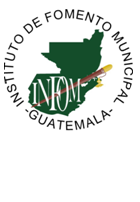 VIATICOS DE COMISIONES NACIONALESVIATICOS DE COMISIONES NACIONALESVIATICOS DE COMISIONES NACIONALESVIATICOS DE COMISIONES NACIONALESVIATICOS DE COMISIONES NACIONALESVIATICOS DE COMISIONES NACIONALESVIATICOS DE COMISIONES NACIONALESVIATICOS DE COMISIONES NACIONALESVIATICOS DE COMISIONES NACIONALESEXPRESADOS EN QUETZALESEXPRESADOS EN QUETZALESEXPRESADOS EN QUETZALESEXPRESADOS EN QUETZALESEXPRESADOS EN QUETZALESEXPRESADOS EN QUETZALESEXPRESADOS EN QUETZALESEXPRESADOS EN QUETZALESEXPRESADOS EN QUETZALESABRIL 2019ABRIL 2019ABRIL 2019ABRIL 2019ABRIL 2019ABRIL 2019ABRIL 2019ABRIL 2019ABRIL 2019EDIFICACION Y URBANISMOEDIFICACION Y URBANISMOEDIFICACION Y URBANISMOEDIFICACION Y URBANISMOEDIFICACION Y URBANISMOEDIFICACION Y URBANISMOEDIFICACION Y URBANISMOEDIFICACION Y URBANISMOEDIFICACION Y URBANISMONOMBRE DEL EMPLEADOPUESTODESCRIPCIÓN COMISIÓNMUNICIPIO DEPARTAMENTOFECHAMONTO RECIBIDO CORRESPONDIENTE A VIÁTICOS (Q)MONTO RECIBIDO CORRESPONDIENTE ALIMENTOS (Q)MONTO RECIBIDO CORRESPONDIENTE OTROS SERVICIOS NO PERSONALES (Q)Daniel Antonio Colocho ArévaloIngeniero (Edificación y Urbanismo)Visita técnica por acueducto de conformidad con oficios Ger-0271-2019 y Subgerencia 0040-2019IxcánEl Quiché8 al 12Q1,427.00TOTALTOTALTOTALTOTALTOTALTOTALQ1,427.00Q0.00Q0.00TOPOGRAFÍATOPOGRAFÍATOPOGRAFÍATOPOGRAFÍATOPOGRAFÍATOPOGRAFÍATOPOGRAFÍATOPOGRAFÍATOPOGRAFÍANOMBRE DEL EMPLEADOPUESTODESCRIPCIÓN COMISIÓNMUNICIPIO DEPARTAMENTOFechaMONTO RECIBIDO CORRESPONDIENTE A VIÁTICOS (Q)MONTO RECIBIDO CORRESPONDIENTE ALIMENTOS (Q)MONTO RECIBIDO CORRESPONDIENTE OTROS SERVICIOS NO PERSONALES (Q)José Francisco Sanchez RodríguezTopografoAcueductoIxcánEl Quiché8 al 12Q1,455.00Marco Tulio HernándezAuxiliar de TopografoAlcantarillado SanitarioLa Democracia (La Mesilla)Huehuetenango1 al 12Q3,900.00Moisés Eliseo Muy TocAuxiliar de TopografoAlcantarillado SanitarioLa Democracia (La Mesilla)Huehuetenango1 al 12Q3,868.00Javier A. MoralesAuxiliar de TopografoAlcantarillado SanitarioLa Democracia (La Mesilla)Huehuetenango1 al 12Q3,771.00José Armando ChacónAuxiliar de TopografoAcueductoIxcánEl Quiché8 al 12Q1,401.00TOTALTOTALTOTALTOTALTOTALTOTALQ9,223.00Q5,172.00Q0.00OPERACIÓN Y MANTENIMIENTOOPERACIÓN Y MANTENIMIENTOOPERACIÓN Y MANTENIMIENTOOPERACIÓN Y MANTENIMIENTOOPERACIÓN Y MANTENIMIENTOOPERACIÓN Y MANTENIMIENTOOPERACIÓN Y MANTENIMIENTOOPERACIÓN Y MANTENIMIENTOOPERACIÓN Y MANTENIMIENTONOMBRE DEL EMPLEADOPUESTODESCRIPCIÓN COMISIÓNMUNICIPIO DEPARTAMENTOFechaMONTO RECIBIDO CORRESPONDIENTE A VIÁTICOS (Q)MONTO RECIBIDO CORRESPONDIENTE ALIMENTOS (Q)MONTO RECIBIDO CORRESPONDIENTE OTROS SERVICIOS NO PERSONALES (Q)TOTALTOTALTOTALTOTALTOTALTOTALQ0.00Q0.00Q0.00TOTALESTOTALESTOTALESTOTALESTOTALESTOTALESQ10,650.00Q5,172.00NOMBRE EMPLEADOPUESTODESCRIPCION COMISIONDESTINOLOGROS ALCANZADOSTOTAL DIAS COMISIONINICIA COMISION FINALIZA COMISIONTOTAL VIATICODORA MARÍA LÓPEZ DE FUENTESGERENTE REGIONALReunión seguimiento Medidas CautelaresGuatemalaSe entregaron expedientes de 11 comunidades de Sipacapa de proyectos de agua105/04/201905/04/2019169.50DORA MARÍA LÓPEZ DE FUENTESGERENTE REGIONALAsistir a mesa técnica sobre ejecución de megaproyectoSan PabloSe asistió a la mesa técnica con la participación del COCODE, personal de la Municipalidad, empresa constructora y personal del programa INFOM BID110/04/201910/04/2019125.00DORA MARÍA LÓPEZ DE FUENTESGERENTE REGIONALReunión comunitaria y verificación de trabajos de topografíaSipacapaSe realizo un recorrido donde está pasando la topografía, se recomendó a los beneficiarios apoyar y participar en los grupos para acompañar a los topógrafos111/04/201911/04/2019103.00MANFREDO NEFTALI JUÁREZ FUENTESINGENIERO SUPERVISORInformar estado técnico de proyectoSipacapaSe sobre falta de materiales para finalizar los tanques de distribución  y falta de conexiones domiciliares del proyecto de La Estancia126/03/201926/03/201946.00MANFREDO NEFTALI JUÁREZ FUENTESINGENIERO SUPERVISORAforo fuente de aguaTajumulcoSe aforo una fuente, se ubicó un predio para el tanque de distribución102/04/201902/04/2019120.00MANFREDO NEFTALI JUÁREZ FUENTESINGENIERO SUPERVISORVerificación levantamiento topográficoSipacapaSe verifico el levantamiento topográfico en uno de los ramales, se tomaron coordenadas del predio donde perforaran el pozo111/04/201911/04/2019103.00JULIO ADOLFO RODRIGUEZ MERIDAASISTENTE ADMINISTRATIVOPromoción de créditosNuevo Progreso, Pajapita, San José El RodeoSe ofrecieron créditos a las municipalidades donde se informó que pueden ser pagados hasta diciembre 2019127/03/201927/03/2019122.00OSMAR RODERICO BARRIOS OROZCOAUXILIAR GESTIÓN SOCIALLlenar boletas censo poblacionalSipacapaSe llenaron las boletas de educación, salud y se solicitaron las certificaciones de actas de inscripción de COCODES de las aldeas Pueblo Viejo y Chual113/03/201913/03/2019105.00OSMAR RODERICO BARRIOS OROZCOAUXILIAR GESTIÓN SOCIALLlenar boletas censo poblacionalSipacapaSe llenaron las boletas de educación, salud aldea Chual120/03/201920/03/2019                  105.00OSMAR RODERICO BARRIOS OROZCOAUXILIAR GESTIÓN SOCIALParticipar asamblea comunitariaSipacapaSe elaboro agenda  y se dirigió asamblea  sobre situación del proyecto de agua Aldea La Estancia126/03/201926/03/201946.00OSMAR RODERICO BARRIOS OROZCOAUXILIAR GESTIÓN SOCIALVerificar número de beneficiarios proyecto SipacapaSe verifico en compañía miembros del COCODE se realizó el listado de beneficiarios del proyecto de aldea Pueblo Viejo111/04/201911/04/2019103.00HUGO LOPEZ BARRIOSTECNICO EN INFORMATICAReunión Alcalde Municipal sobre solicitud de créditoNuevo ProgresoSe entregaron los requisitos para solicitud de créditos, informándoles que pueden ser pagados hasta diciembre 2019127/03/201927/03/2019120.00HUGO LOPEZ BARRIOSTECNICO EN INFORMATICAPromoción de créditosRío Blanco y San LorenzoSe promocionaron los créditos y los servicios que presta el INFOM111/04/201911/04/201930.00NOMBRE EMPLEADOPUESTODESCRIPCION COMISIONDESTINOLOGROS ALCANZADOSTOTAL DIAS COMISIONINICIA COMISION FINALIZA COMISIONTOTAL VIATICOANDONI LUDEC VELASQUEZ BRAVOPILOTO IITrasladar Gerente RegionalGuatemalaSe trasladó a la Gerente Regional219/03/201919/03/2019135.50ANDONI LUDEC VELASQUEZ BRAVOPILOTO IITrasladar Gerente RegionalGuatemalaSe trasladó a la Gerente Regional105/04/201905/04/2019169.50ANDONI LUDEC VELASQUEZ BRAVOPILOTO IITrasladar Gerente RegionalSan Pablo      Se traslado a la Gerente Regional110/04/201910/04/2019125.00NOMBRE EMPLEADOPUESTOOBJETIVOS DE LA COMISIÓNLUGARES VISITADOSLOGROS ALCANZADOSTOTAL,DÍAS COMISIÓNINICIA COMISIÓN FINALIZA COMISIÓNTOTAL,VIATICOMartha Isabel Arana GonzalezAsistente AdministrativoInformar a autoridades municipales sobre prontuario de leyes CabañasCoordinar con secretaria municipal reunión con personal del área administrativa y financiera105/04/201905/04/2019136.00Marco Jose Estrada CastañedaAux. de BodegaRealizar Visita técnica y social Aldea Mayuelas, Gualan, ZacapaRealizar recorrido por el sistema actual de agua y realizar un aforo en la captación de agua103/04/201903/04/2019175.00Marco Jose Estrada Aux. de bodegaRealizar recorridos por el sistema de aguaAldea El TerreroSe establecieron mecanismos para una mejor distribución del sistema de agua potable09/04/201909/04/2019145.00Rony Eneas Monroy MenendezGerente RegionalSeguimiento a temas de desarrollo y ejecuion de actividades que incumben a oficinas regionalesGuatemalaDseñar estrategias para la socialización y promoción de créditos y la nueva línea de créditos turísticos sociales211/04/201912/04/2019448.00Martha Isabel Arana GonzalezAsistente AdministrativaVisita para informar sobre prontuarios de leyes Camotan y JocotanCoordinar con secretarios municipales de las referidas reuniones con personal del ara financiera103/04/201903/04/201995.00TOTALQ873.00NOMBRE EMPLEADORENGLONPUESTODESCRIPCION COMISIONDESTINOTOTAL DIAS COMISIONINICIA COMISIONFINALIZA COMISIONTOTAL VIATICOCESAR EDUARDO MORALES RODRIGUEZ011AUXILIAR ASESORIA FINANCIERA MPAL.PROMOCION DE CREDITOS Y ENTREGA DE REGLAMENTO DE CREDITOSNAHUALA, SAN PEDRO LA LAGUNA, STA. LUCIA UTATLÁN/ SOLOLÁ125/03/201925/03/2019Q.115.50ING. MARIO LÓPEZ MARTINEZ011GERENTE REGIONALREUNION ORDINARIA DE UNIDAD TECNICA DEPARTAMENTALTOTONICAPÁN / TOTONICAPÁN103/04/201903/04/2019Q.41.50CESAR EDUARDO MORALES RODRIGUEZ011AUXILIAR ASESORIA FINANCIERA MPAL.ENTREGA DE PAPELERIA PARA GESTION DE PRESTAMOS Y PROYECCION DE CAPACIDAD DE PAGOSTA. MARIA CHIQUIMULA/ TOTONICAPÁN110/04/201910/04/2019Q.136.00MARCO ANTONIO GUZMAN REYES029TÉCNICO EN PROMOCION SOCIALCAPACITACION EN PROYECTO DE AGUA POTABLETOTONICAPÁN / TOTONICAPÁN128/03/201928/03/2019Q.60.00JORGE LAU RAMOS011SUPERVISORCAPACITACION EN PROYECTO DE AGUA POTABLETOTONICAPÁN / TOTONICAPÁN128/03/201928/03/2019Q.00.00MYNOR PAUL CABRERA RODRIGUEZ029TÉCNICO EN PROMOCION SOCIALCAPACITACION EN PROYECTO DE AGUA POTABLETOTONICAPÁN / TOTONICAPÁN128/03/201928/03/2019Q.60.00ING. MARIO LÓPEZ MARTINEZ011GERENTE REGIONALREUNION EXTRAORDINARIA DE UNIDAD TECNICA DEPARTAMENTALTOTONICAPÁN / TOTONICAPÁN121/03/201921/03/2019Q.135.00ING. MARIO LÓPEZ MARTINEZ011GERENTE REGIONALREUNION CODEDE SOLOLÁSOLOLÁ / SOLOLÁ129/03/201929/03/2019Q.64.00JORGE LAU RAMOS011SUPERVISORSEGUIMIENTO A PROYECTO DE ACUEDUCTO PASAJUYUPNAHUALA / SOLOLÁ109/04/201909/04/2019Q.20.00CESAR EDUARDO MORALES RODRIGUEZ011AUXILIAR ASESORIA FINANCIERA MPAL.VISITA COMITÉ DE AGUA POTABLE DE PROYECTOS PAYSA VILLA HERMOSAFLORES COSTA CUCA/ QUETZALTENANGO102/04/201902/04/2019Q.110.00VICTOR MANUEL SOTO AMBROSIO031PILOTO ITRASLADO PERSONAL DE GESTION SOCIALSANTA LUCIA REFORMA / TOTONICAPÁN109/04/201909/04/2019Q.94.90MARCO ANTONIO GUZMAN REYES029TÉCNICO EN PROMOCION SOCIALVISITA TÉCNICA PROYECTO DE AGUA POTABLENAHUALA / SOLOLÁ109/04/201909/04/2019Q.20.00LIC. ERICK MAURICIO FUENTES LEIVA022ENCARGADO DE PRESUPUESTOENTREGA DE SOLICITUDES DE COMPRA E INFORME DE AUDITORIA OFICINA CENTRALGUATEMALA / GUATEMALA108/04/201908/04/2019Q.210.00JORGE LAU RAMOS011SUPERVISORREUNION DE UNIDAD TECNICA DEPARTAMENTALTOTONICAPÁN / TOTONICAPÁN123/04/201923/04/2019Q.00.00JORGE LAU RAMOS011SUPERVISORVISITA TECNICA A PROYECTO DE ALCANTARILLADOSANTA CATARINA IXTAHUCAN/ SOLOLÁ111/04/201911/04/2019Q.00.00Instituto de Fomento MunicipalInstituto de Fomento MunicipalInstituto de Fomento MunicipalFortalecimiento MunicipalFortalecimiento MunicipalSubdirección de Asesoría Administrativa FinancieraSubdirección de Asesoría Administrativa FinancieraNombre del empleadoPuestoObjetivos de la comisiónLugares visitadosLogros alcanzadosTotal días de comisiónInicia de comisiónFinaliza comisión Total viáticos Luis  Humberto cajasAuxiliar de Asesoría Administrativa Municipal Brindar asesoría técnica a las municipalidadesZacapa, Huité, Cabañas,Chiquimula, Camotán, Jocotán, Olopa Se Asesoró a 7 municipios los cuales están a cargo de la oficina regional de Zacapa2/04/20195/04/2019 Q   1,296.50 Eris Rodimiro Lima GodoyAuxiliar de Asesoría Financiera Municipal Brindar asesoría técnica a las municipalidadesZacapa, Huité, Cabañas,Chiquimula, Camotán, Jocotán, Olopa Se Asesoró a 7 municipios los cuales están a cargo de la oficina regional de Zacapa2/04/20195/04/2019 Q       767.50 Licda. Lidia Sincal LópezAsesor Financiero MunicipalBrindar asesoría técnica a las municipalidadesZacapa, Huité, Cabañas,Chiquimula, Camotán, Jocotán, Olopa Se Asesoró a 7 municipios los cuales están a cargo de la oficina regional de Zacapa2/04/20195/04/2019 Q   1,317.50 José Luis ToscanoAuxiliar de Asesoría Financiera Municipal 2/04/20195/04/2019 Q                -   NOMBRE EMPLEADOPUESTODESCRIPCION COMISIONDESTINOLOGROS ALCANZADOSTOTAL DIAS COMISIONINICIA COMISION FINALIZA COMISIONTOTAL VIATICOMAYRA ELIZETH  GIRON CANOGERENTE REGIONALREUNION ORDINARIA DEL CODEDEHCOLOTENANGOREPRESENTAR A INFOM EN LA REUNION. DAR A CONOCER A LOS ALCALDES MUNICIPALES LOS SERVICIOS CREDITICIOS  QUE PRESTA INFOM. 112/04/201912/04/20190.00LUIS GUSTAVO CARDONA GONZALEZASISTENTE ADMINISTRATIVOPARTICIPAR EN REUNION ORDINARIA CODEDEHBARILLASSE TRATO VARIOS TEMAS DE INTERES DEL DEPARTAMENTO SEGÚN  AGENDA No. 03-2019129/03/201929/03/201980.00JOSUE AMADO LOPEZ CUMATZIL FACILITADOR EN GESTION SOCIALVISITA TECNICO-SOCIAL, VERIFICACION LEGAL Y TECNICA DEL PROYECTO DE AGUA POTABLE VARIAS COMUNIDADES.BARILLAS. NUCA. SE CONSTATO LA UBICACIÓN DEL NACIMIENTO, MOMONLAC SE RESOLVIO UN MAL ENTENDIDO. CENTRO UNO SE OBTUVO INFORMACION PRELIMINAR DE CAMPO RELACIONADO AL PROY. ALCANT. SANITARIO.426/03/201929/03/2019406.00HUGO JAVIER MATUL PEREZINGENIERO SUPERVISOR.VISITA TECNICO-SOCIAL VERIFICAR SITUACION LEGAL Y TECNICA NACIMIENTO MOMONLAC Y CENTRO UNO.BARILLASPARA CASERIO NUCA Y CENTRO UNO SE LOGRO RECOLECTAR TODA LA INFORMACION PRELIMINAR CONFORME A FORMATOS DE PREINVERSION PARA MOMONLAC ERA NECESARIO VISITAR DICHO PROYECTO UNEPAR TIENE EN EJECUCION  PROBLEMAS CONSTRUCCION DE LAS ESTRUCTURAS  DE LA CAPTACION..426/03/201929/03/2019598.50NOMBRE EMPLEADOPUESTODESCRIPCION COMISIONDESTINOLOGROS ALCANZADOSTOTAL DIAS COMISIONINICIA COMISION FINALIZA COMISIONTOTAL VIATICOROBERTO FIGUEROAAUXILIAR DE INGENIERIAVISITA TECNICA PRELIMINAR  ISNUL Y EL NARANJAL ALDEA HUIXOC.SAN PEDRO NECTAEN ISNUL SE EVALUO CONDICIONES ACTUALES DEL SUMINISTRO DE AGUA, CONDICIONES DE SANEAMIENTO CONDICIONES PREDIOS PROPUESTOS, ETC., ENEL NARANJAL SE EVALLUARON CONDICIONES ACTUALES SUMINISTROS DE AGUA, COND. DE SANEAMIENTO, AFORO DE LA FUENTE, ETC.. -227/03/201928/03/2019276.00NOMBRE EMPLEADOPUESTODESCRIPCION COMISIONDESTINOLOGROS ALCANZADOSTOTAL DIAS COMISIONINICIA COMISION FINALIZA COMISIONTOTAL VIATICOVICTOR GIOVANI ORELLANA CASTILLOTECNICOVISITAS TECNICO-SOCIAL ISNUL Y NARANJO HUIXOC.SAN PEDRO NECTALEVANTAMIENTO DE INFORMACION EN LAS BOLETAS OCRRESPONDIENTES ASI COMO TOMA DE FOTOGRAFIAS, ENTREVISTA VARIAS A LOS MIEMBROS DEL COMITÉ.227/03/201928/03/2019276.00BYRON OTONIEL LOPEZ PALACIOSPILOTOTRASLADO DE PERSONALBARILLAS SE ENTREGARON DOCUMENTOS A LOS DISTITNTOS ALCALDE MUNICIPALES Y JEFES DE ISNTITUCIONES QUE ASISTIERON A LA REUNION DEL CODEDEH. Y TRASLADO DEL PERSONAL.129/03/201929/03/201980.00VICTOR GIOVANI ORELLANA CASTILLOTECNICOVISITA TECNICO-SOCIAL CHENIHUITZ ALDEA MASH Y YACXAP.TODOS SANTOS Y SOLOMAJOSUE AMADO LOPEZ CUMATZILFACILITADOR EN GESTION SOCIALVISITA TECNICO SOCIALNENTONSE CONSTATO LA UBICACIÓN DEL NACIMIENTO DE AGUA PROPUESTO PARA EL PROYECTO. SE VISITO CADA COMUNIDAD VERIFICANDO SU SITUACION DE ABASTECIMIENTO DE AGUA. 203/04/201904/04/2019454.00ROBERTO FIGUEROAAUXILIAR DE INGENIERIAVISITAS TEECNICO PRELIMINARTODOS SANTOS C. Y SOLOMAEN ALDEA MASH SE EVALUARON LAS CONDICIONES ACTUALES DE SUMINISTRO DE AGUA, CONDICIONES DE SANEAMIENTO, CONDICIONES DE LOS PREDIOS, ETC. YACXAP SE REALIZO AFORO Y LA UBICACIÓN DE 5 FUENTES.203/04/201904/04/2019 277.00HUGO JAVIER MATUL  PEREZINGENIERO SUPERVISOR VISITAS TECNICO-SOCIALNENTONSE RECOLECTO INFORMACION PRELIMINAR, AFOROS, SE OBSERVO LA GRFAN NECESIDAD EN LA COMUNIDAD DE UN SISTEMA ADECUADO DE AGUA203/04/201904/04/2019435.00NOMBRE EMPLEA-DOPUESTOOBJETIVOS DE LA COMISIÓNLUGARES VISITA-DOSLOGROS ALCANZADOSTOTAL,DÍAS COMISIÓNINICIA COMISIÓN FINALIZA COMISIÓNTOTALVIATICOSINMOVIMIENTONOMBRE EMPLEADOPUESTOOBJETIVOS DE LA COMISIÓNLUGARES VISITADOSLOGROS ALCANZADOSTOTAL,DÍAS COMISIÓNINICIA COMISIÓN FINALIZA COMISIÓNTOTAL,VIATICOLicda Elsa Ruth Flores GuzmánFacilitadora en Gestión SocialEducación Sanitaria y ambiente, Taller dirigido a la organización civil urbana organizadaSan JerónimoSan miguel ChicajRabinalSensibilizacion de los estudiantes, maestros en los temas de agua y saneamiento.Sensiblizacion a la poblacion  civil urbana en el tema de agua con enfoque de genero.4 días 02/04/201905/04/2019Q.918..86Licda Josefa Leonor Rodríguez HernándezFacilitadora en Gestión SocialEducación Sanitaria y ambiente, Taller dirigido a a las DMMSan JerónimoSan miguel ChicajRabinalSensibilizacion de los estudiantes, maestros en los temas de agua y saneamiento.Sensibilización de la población  civil urbana en el tema de agua con enfoque de genero4 dias02/04/201905/04/2019954.196Rodrigo Hernández BatresPilotoTraslado del personal del Area de Gestión SocialSan JerónimoSan miguel ChicajRabinalTraslado a los municipios asignados4días 02/04/201905/04/2019Q.946.17Combustible262.08NOMBRE EMPLEADOPUESTOOBJETIVOS DE LA COMISIÓNLUGARES VISITADOSLOGROS ALCANZADOSTOTAL,DÍAS COMISIÓNINICIA COMISIÓN FINALIZA COMISIÓNTOTAL,VIATICOLicda Elsa Ruth Flores GuzmánFacilitadora en Gestión SocialEducación Sanitaria y ambiente, Taller dirigido a la organización civil urbana organizadaSan JerónimoSan miguel ChicajRabinalSensibilizacion de los estudiantes, maestros en los temas de agua y saneamiento.Sensiblizacion a la poblacion  civil urbana en el tema de agua con enfoque de genero.4 días 02/04/201905/04/2019Q.918..86Licda Josefa Leonor Rodríguez HernándezFacilitadora en Gestión SocialEducación Sanitaria y ambiente, Taller dirigido a a las DMMSan JerónimoSan miguel ChicajRabinalSensibilizacion de los estudiantes, maestros en los temas de agua y saneamiento.Sensibilización de la población  civil urbana en el tema de agua con enfoque de genero4 dias02/04/201905/04/2019954.196Rodrigo Hernández BatresPilotoTraslado del personal del Area de Gestión SocialSan JerónimoSan miguel ChicajRabinalTraslado a los municipios asignados4días 02/04/201905/04/2019Q.946.17Combustible262.08